В рамках проведения месячника, приуроченных к годовщине Победы в МОУ СОШ3 21.01.2020г прошли тематические классные часы с приглашением учителя истории, руководителя школьного музея, ребенка войны, Лукъянцевой Валентины Гавриловны.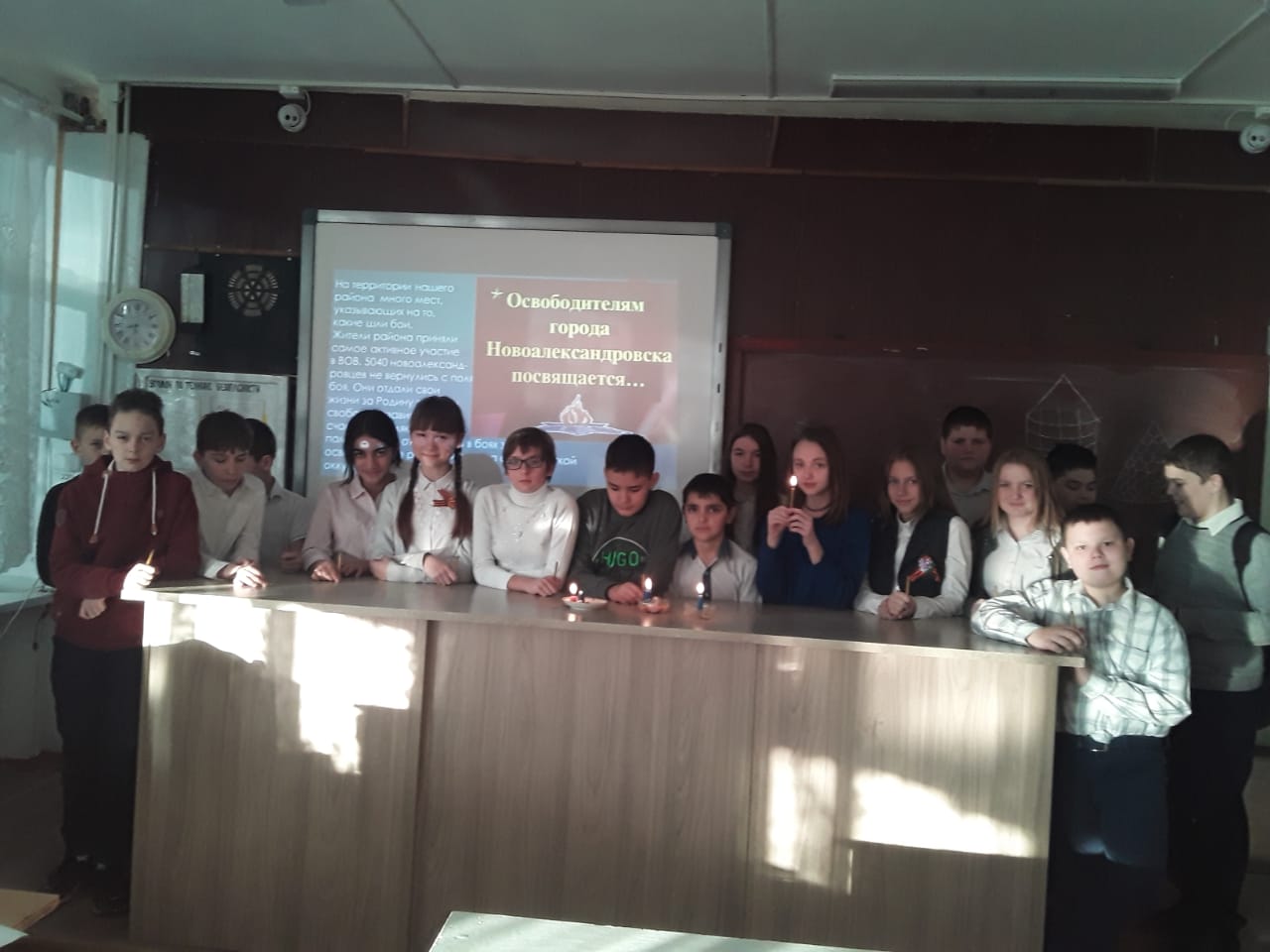 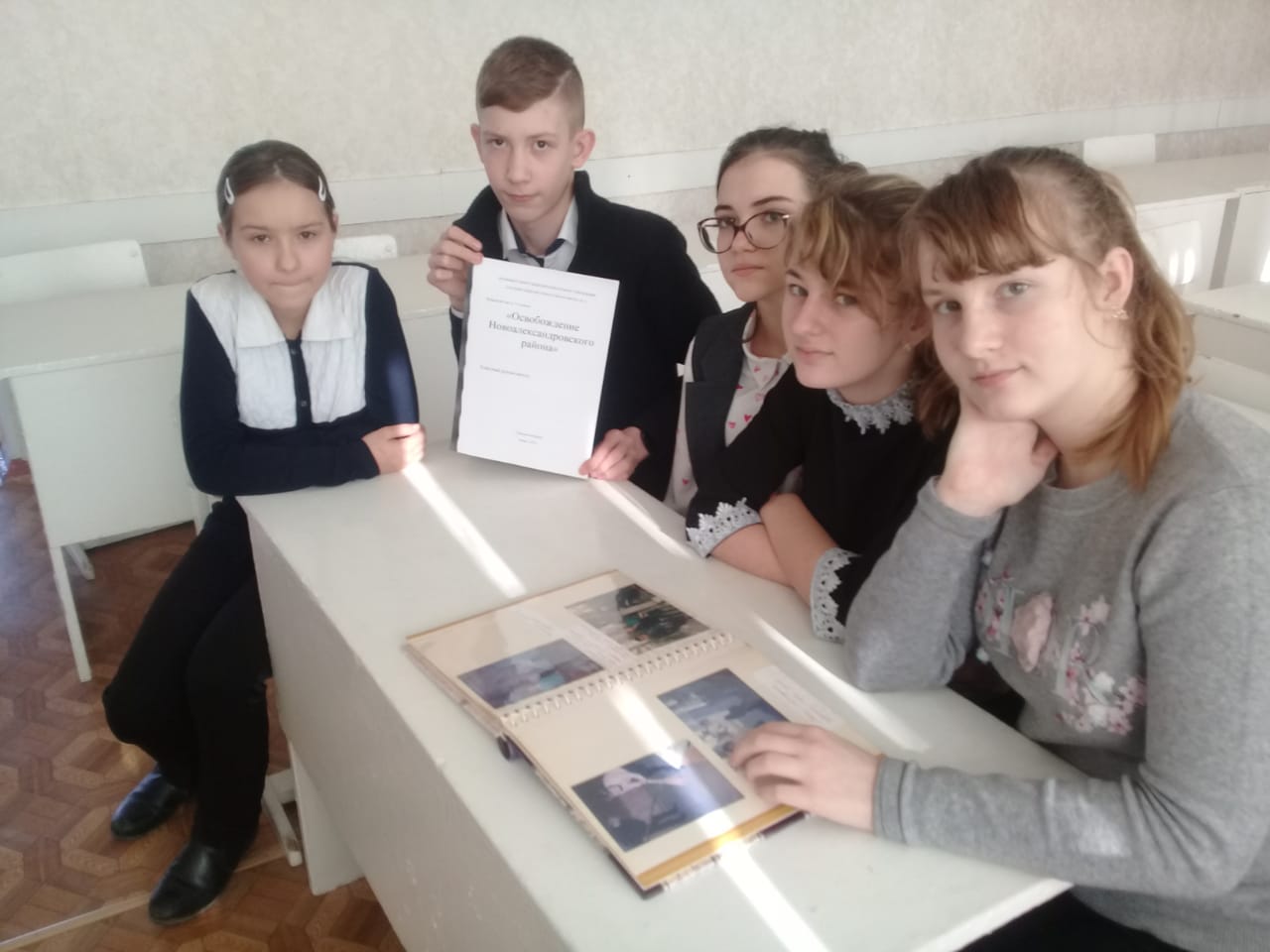 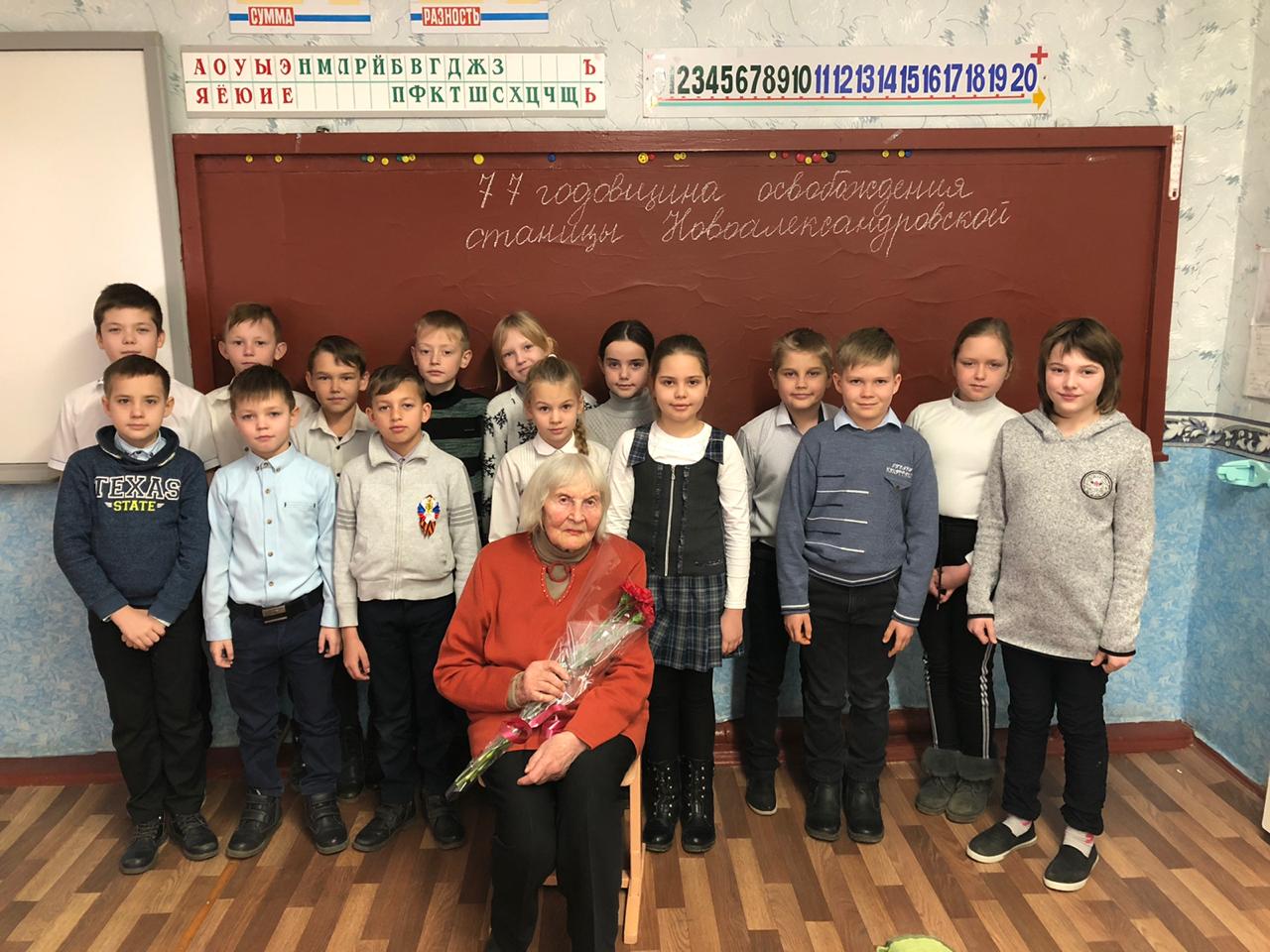 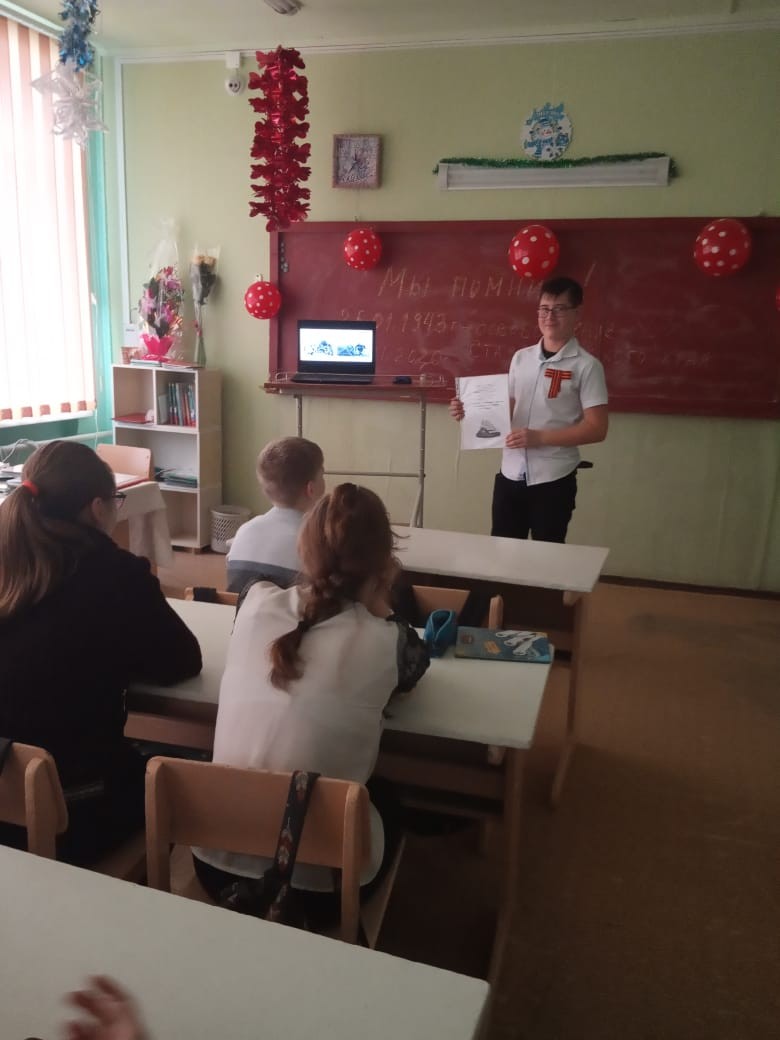 